 Уважаемые взрослые и дети!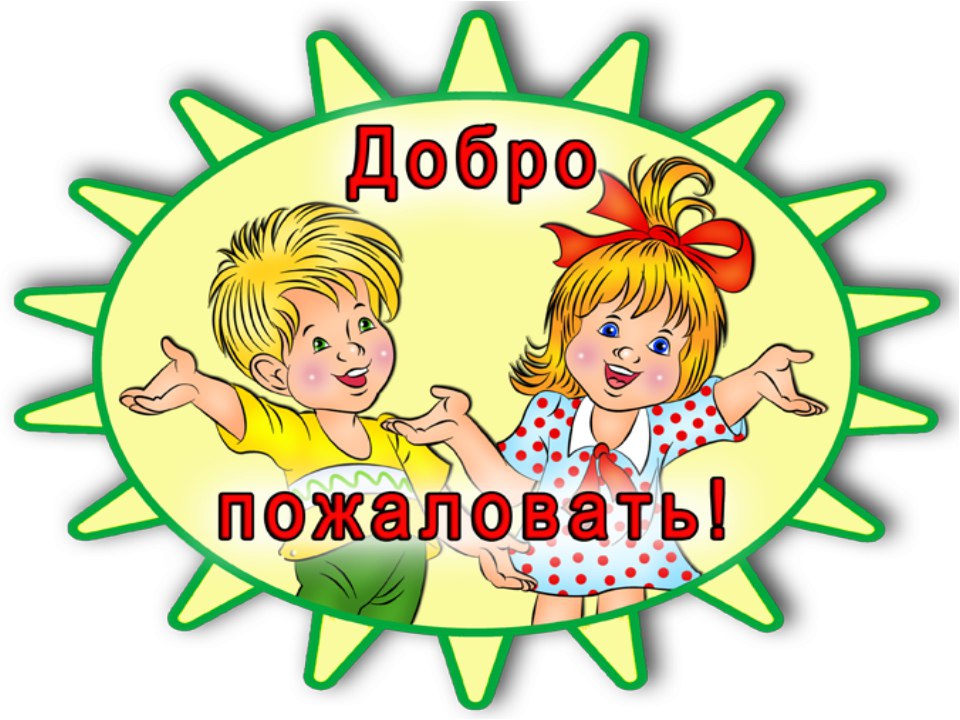 Обращаем ваше внимание на разнообразие объединений Дома детского творчества. Занятия в них помогут выявлять и  развивать имеющиеся таланты молодых жителей нашего района. Сердечно приглашаем Вас присоединиться к нашей большой и дружной компании в 2017-2018 учебном году!Обучение в данных объединениях бесплатное.№п/пНаименование (Руководитель)Содержание обучения (кратко)Художественная направленностьХудожественная направленностьХудожественная направленность«Калейдоскоп»(Бекиш А.И., Клюквина И.Г.)Педагоги работают по авторским программам: «Слово-путь познания себя и мира» и «Музыка. Творчество. Личность». Главной особенностью в работе студии является личностно-ориентированный подход, формирование всех сторон личности ребенка. Фортепиано. Синтезатор(Клюквина И.Г.)Клюквина Ирина Германовна обучает ребят игре на фортепиано, синтезаторе.Студия эстрадного пения (Богомол Е.Е.)Среди разнообразных видов художественного творчества трудно переоценить привлекательность и эффективность пения, социальная и эстетическая природа которого создает благоприятные предпосылки для комплексного воспитания подрастающего поколения.Ансамбль народного танца (Рязанцева К.В.)Сохранение народных традиций - один из приоритетов воспитания подрастающего поколения.Фольклорный ансамбль «Лель» (Латышева О.В.)Участники коллектива – это дети, неравнодушные к фольклору. Возраст участников от7 до 16 лет. Воспитанникам интересны песенные традиции разных областей России, поэтому в исполнении учащихся объединения можно услышать и Воронежскую, и Алтайскую, и Сибирскую песню.Студия «Айседора Дункан»(Шатилова Ю.Ю).Обучающиеся за время учебного процесса приобретают умения красиво двигаться, изящно и грациозно танцевать, чувствовать ритм и такт музыки вы сможете научиться в нашей танцевальной студии. Постоянное участия в международных, областных конкурсах и блистание в очаровательных нарядах ждут вас.«Рампа» (Денисенко Н.Я.)Объединение «Рампа» работает по программе «Театр и мы. И наоборот». Учащиеся – активные участники праздников, концертов для жителей Косы, участвуют в муниципальных конкурсах художественного творчества.«Радуга» (Чурилова Н.А.)Программа «Удивительный мир игрушки». Объединение  активно участвует в конкурсной деятельности. Учащиеся – победители и призеры региональных и международных конкурсов. Проводят мастер-классы, участвуют в выставках по декоративно-прикладному творчеству.«Гармония»(Тихонова Н.А.)Объединение работает по авторской образовательной программе.Кто хочет быть творчески грамотным человеком, видеть красоту в реальной действительности, развивать фантазию и воображение, чувство композиционного равновесия к цветовой гармонии – приходите в нашу студию, мы вас научим изготавливать картины из тополиного пуха, поделки из кожи«Рукодельница»( Ивашко Н.А.)Возраст учащихся: 8-10. Цель программы: помочь раскрыть талант в детях, обучить мастерству декоративно-прикладного искусства, которое поможет им в дальнейшем в выборе профессии.«Мягкая игрушка»(Ивашко Н.А.)Авторская программа «Удивительный мир игрушки», по которой работает педагог, составлена в форме игры-путешествия по стране «Прикладного творчества». С первого занятия дети погружаются в игровую ситуацию. В течение года дети путешествуют по станциям и узнают там что-то новое, приобретают определенные навыки.«Домовенок»(Ронжина Е.Б.)Хотите, чтобы дома было уютно? В нашем объединении «Домовёнок» вы научитесь мыслить как настоящие дизайнеры. И, конечно же, научитесь украшать своё жилище ярко, красиво и гармонично! Мы рады каждому!«Русские умельцы»(Орлова Н.В.) Если тебе интересно,  какими игрушками играли на Руси твои сверстники, какие обереги изготавливали раньше в семьях, если ты интересуешься бытом, нравами и обычаями разных народов России и хочешь своими руками  научиться изготавливать кукол: берегинь, хранительниц, крупеничек, кубышек-травниц и других, то мы ждём тебя у нас в объединении «Русские умельцы»Техническая направленностьТехническая направленностьТехническая направленность«ЛегоЛаб» (УстименкоВ.М.)Программа "Академия Лего" подходит для детей 1 – 4 класса и старше. Модель LEGO WeDo позволяет детям учиться создавать модели роботов и программировать их. Помимо решения сложных технических задач, дети смогут расширить свой словарный запас, развить навыки работы в команде.Лего конструирование — это занятия общетехнического характера, построенные на базе образовательных конструкторов известной датской фирмы LEGO® для обучения школьников конструированию, моделированию и автоматическому управлению с помощью компьютера. Другими словами, легоконструирование – это создание программно-управляемых роботов. Обучающиеся — активные участники муниципальных, региональных и всероссийских конкурсов по робототехнике.«ЛегоМастер»(Кустова И.В.)Программа "Академия Лего" подходит для детей 1 – 4 класса и старше. Модель LEGO WeDo позволяет детям учиться создавать модели роботов и программировать их. Помимо решения сложных технических задач, дети смогут расширить свой словарный запас, развить навыки работы в команде.Лего конструирование — это занятия общетехнического характера, построенные на базе образовательных конструкторов известной датской фирмы LEGO® для обучения школьников конструированию, моделированию и автоматическому управлению с помощью компьютера. Другими словами, легоконструирование – это создание программно-управляемых роботов. Обучающиеся — активные участники муниципальных, региональных и всероссийских конкурсов по робототехнике.«Академия Лего»(Петрушенко О.В.)Программа "Академия Лего" подходит для детей 1 – 4 класса и старше. Модель LEGO WeDo позволяет детям учиться создавать модели роботов и программировать их. Помимо решения сложных технических задач, дети смогут расширить свой словарный запас, развить навыки работы в команде.Лего конструирование — это занятия общетехнического характера, построенные на базе образовательных конструкторов известной датской фирмы LEGO® для обучения школьников конструированию, моделированию и автоматическому управлению с помощью компьютера. Другими словами, легоконструирование – это создание программно-управляемых роботов. Обучающиеся — активные участники муниципальных, региональных и всероссийских конкурсов по робототехнике.«Робототехника»( Петрушенко О.В.)Программа "Академия Лего" подходит для детей 1 – 4 класса и старше. Модель LEGO WeDo позволяет детям учиться создавать модели роботов и программировать их. Помимо решения сложных технических задач, дети смогут расширить свой словарный запас, развить навыки работы в команде.Лего конструирование — это занятия общетехнического характера, построенные на базе образовательных конструкторов известной датской фирмы LEGO® для обучения школьников конструированию, моделированию и автоматическому управлению с помощью компьютера. Другими словами, легоконструирование – это создание программно-управляемых роботов. Обучающиеся — активные участники муниципальных, региональных и всероссийских конкурсов по робототехнике.«РоботЛего»(Выдолоб  Т.Н.)(МБОУ СОШ №6)Программа "Академия Лего" подходит для детей 1 – 4 класса и старше. Модель LEGO WeDo позволяет детям учиться создавать модели роботов и программировать их. Помимо решения сложных технических задач, дети смогут расширить свой словарный запас, развить навыки работы в команде.Лего конструирование — это занятия общетехнического характера, построенные на базе образовательных конструкторов известной датской фирмы LEGO® для обучения школьников конструированию, моделированию и автоматическому управлению с помощью компьютера. Другими словами, легоконструирование – это создание программно-управляемых роботов. Обучающиеся — активные участники муниципальных, региональных и всероссийских конкурсов по робототехнике.«ЛегоЛаб» (Катулина Е.В.)(МБОУ гимназия №7)Программа "Академия Лего" подходит для детей 1 – 4 класса и старше. Модель LEGO WeDo позволяет детям учиться создавать модели роботов и программировать их. Помимо решения сложных технических задач, дети смогут расширить свой словарный запас, развить навыки работы в команде.Лего конструирование — это занятия общетехнического характера, построенные на базе образовательных конструкторов известной датской фирмы LEGO® для обучения школьников конструированию, моделированию и автоматическому управлению с помощью компьютера. Другими словами, легоконструирование – это создание программно-управляемых роботов. Обучающиеся — активные участники муниципальных, региональных и всероссийских конкурсов по робототехнике.«Информационные технологии»(Мельцева З.Н.)Программа "Информационные технологии"Достижения в области новейших компьютерных технологий позволяют любому человеку заниматься творчеством. В нашем объединении мы учимся использовать компьютерные программы для создания рисунков, анимации, фильмов, игр. «Деревянное зодчество»(Щерба А.Н.) Чтобы семья была крепкой, необходимо мальчикам научиться всем мужским делам. В нашем объединении мальчишки умеют всё: от простого закручивания шурупов до изготовления мебели. Если вы хотите стать настоящим мужчиной, то мы вас ждём с радостью!«Юный столяр»(Гимназия №7)Митрофанов О.В.Мальчишкам важно знать всё: как построить дом, отремонтировать мебель, смастерить игрушки из дерева для детей. Этим мы и занимаемся на наших занятиях. Ученики постоянно участвуют в выставках декоративно-прикладного творчества окружного, областного и всероссийского уровня, занимают первые и призовые места. «Судомоделирование»  (Алексеев Л.Б)Возраст обучающихся с 7 лет. Программа знакомит ребят с историей мореплавания и кораблестроения, рассказать о морских сражениях и великих географических открытиях, о знаменитых флотоводцах и кораблестроителях, познакомить с устройством корабля и основами теории плавания судов. Они  научатся строить по чертежам модели-копии, самостоятельно проектировать новые конструкции и модели, производить необходимые теоретические расчеты, выполнять чертежи и многому другому полезному.«Моделирование + электроника» (Алтухов А.М.)Программа познакомит с новыми методами и технологиями работы с хорошо известным и доступным материалом. Вы сможете приобрести умения конструировать по образцу и создавать самостоятельно простые модели из плоских и объемных деталей с применением радиоэлектроники.Туристско-краеведческая направленностьТуристско-краеведческая направленностьТуристско-краеведческая направленностьСкаутский отряд«Альбатрос»(Попова В.Г.)Поход и костёр,  ночь и гитара, пища, приготовленная собственноручно,  и конечно, самые важные люди – твои друзья, всё это ты сможешь обрести, записавшись в скаутский отряд «Альбатрос». Не знаешь, чем заняться? Участие в социальных проектах, помощь детям, нуждающимся в тебе, всё это у тебя впереди, только сделай шаг и присоединяйся к нам!«Градоведение»(Крикушенко Е.Г.)Мы приглашаем ребят, неравнодушных к истории своей Родины, Балтийска, тех, кто интересуется прошлым и думает о будущем.  В программе объединения темы по истории Восточной Пруссии,  прошлое и сегодняшнее Калининградской области. «Юный краевед» (Сафонова А.И.)Объединение работает по программе «На краю России». Занятия основываются на музейной экспозиции «История Косы в лицах», созданной в здании Дома детского творчества.Социально-педагогическая направленностьСоциально-педагогическая направленностьСоциально-педагогическая направленностьПресс-клуб «Юный журналист»( Черникова А.А.)Мечтаете стать журналистом, специальным корреспондентом? В Доме детского творчества вас ждут юные талантливые ребята, которые поделятся своим богатым опытом написания творческих работ. И вы увидите свои заметки, статьи, интервью на страницах газеты «Вестник Балтийска».Клуб общения «Мы»(Решетнева И.А.)Объединение работает по образовательной программе "Конструктивное общение — путь к успеху".Хочешь стать успешным в своей жизни? Мы приглашаем тебя в наш клуб «МЫ». Вместе с нами ты сможешь разгадать загадки бытия ЧЕЛОВЕКА, научиться решать конфликтные ситуации и приобретёшь настоящих друзей.«Познай себя»(Мильченко Т.В.)Психологический клуб для подростков «Познай себя» приглашает ребят для постижения такой сложной науки как психология. Вы сможете открыть в себе позитивное начало, которое даст вам возможность выстраивать отношения со сверстниками, друзьями, родителями и значимыми для вас людьми.	«Мир сказки»(Мильченко Т.В.)Сказки, использованные педагогом дополнительного образования на занятиях решают дидактические, коррекционные и терапевтические задачи, развивают воображение и мышление, внимание и память. Естественнонаучная направленностьЕстественнонаучная направленностьЕстественнонаучная направленность«Диалог» (Верютина Т.С.)Объединение работает по программе «Твое здоровье в твоих руках». Учащиеся – активные участники  муниципальных конкурсов исследовательских работ по здоровому образу жизни. Объединение создано на базе МБОУ СОШ №8 г. Приморска.«Юные экологи»( Борисова В.Н.)Объединение «Юные экологи» посещают дети в возрасте 6-12, любящие природу и свой родной город Балтийск. Они изучают природу родного края и стараются сохранить её красоту.